High Country Association of Realtors Scholarship Application 2023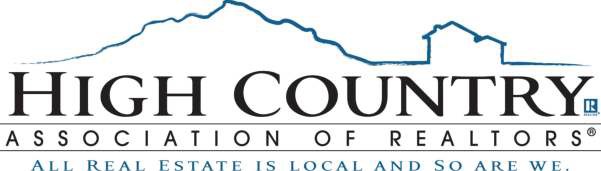  Postmark Deadline: April 3, 2023Eligibility RequirementsStudent must reside and attend Alleghany, Ashe, Avery or Watauga County School Districts (including home-schooled students)Application must be filled out completelyThe High Country Association of Realtors seeks to award $6000 to one lucky applicant from one of the four counties listed above and $2500 to one student in each remaining three counties. Our objective is to build young leaders of character by providingpost-high school scholarships for each county within our district. These leaders live with high ethical standards and are committed to service in their personal, school, business and community lives. The HCAR Board of Directors administers the annual Scholarship Award to college or trade school-bound high school seniors based on demonstrated academic aspiration and community services.APPLICANT INFORMATION (Print legibly or type):FAMILY INFORMATION:Is anyone in your immediate family a Realtor? YES 	 NO 	Name of Parent /Guardian	Do they live with you? YES 	NO 	Employer	OccupationName of Parent/Guardian	Do they live with you? YES 	NO 	Employer	OccupationList names and ages of siblings, and if attending college or trade school, indicate the institution:To which Trade Schools/Colleges/Universities are you applying? (Include name and city/state for each.)Have you received any other financial assistance? Please list:Total Amount: 	Student enrollment status for next Fall: Full-Time 	 Part-Time 	List of community activities you have participated in since your freshman year?Please list your career interests:1. 	2. 	3. 	ESSAY SECTION (800 words or less)(*application will not be considered without this information):WHAT MAKES A HOUSE A HOME?Student Name (please print legibly)Please attach the following:Certified High School TranscriptOne Letter of Recommendation (Not a Relative)If you have received acceptance from an institute please provide proof.The information submitted herewith is my own work and accurately represents my achievements. I have personally engaged in all activities listed and I authorize the scholarship committee to utilize this information to contact any person listed. I understand that the committee may use this information as it deems appropriate and I waive any right of access that I may have.Student’s Signature	DateOn behalf of the High Country Association of REALTORS®, we want to personally thank you for your interest in our scholarship and letting us review all your accomplishments and goals. We will consider all aspects of your application and not just academic achievements. We wish you the utmost success throughout your college pursuit!!!Please mail, drop off or email the completed application to: High CountryAssociation of REALTORS 4469 Bamboo Rd.Boone, NC 28607 ORscholarship@highcountryrealtors.orgFirstMiddle InitialLastPreferred NamePhysical/ Permanent AddressHome TelephoneCell PhoneEmail AddressDate of BirthPlace of BirthCurrent High SchoolNAMEAGECOLLEGE / TRADE SCHOOL